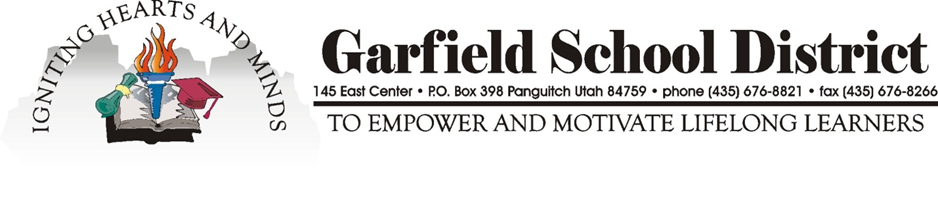 HALF-TIME TEACHER POSITIONPOSITION ANNOUNCEMENT:	Garfield County School District is hiring a half-time Kindergarten Teacher for Panguitch Elementary School.  This position will receive Utah Retirement Systems and leave benefits, no insurance.  SALARY:  	Beginning Step and Lane according to the 2018-2019 Garfield County School District Certified Salary Schedule.QUALIFICATIONS:  	Applicants must have a valid Utah Teaching License and a current transcript of credit.  Early Childhood endorsement is required. Previous Special Education teaching experience is preferred.  All applicants must be fingerprinted and satisfactorily pass an employment background check.APPLICATION:  	Interested individuals should submit a Garfield County School District Certified application, resume, three current letters of recommendation, and a transcript.  Please direct questions to Principal Nick Reynolds (435-231-9028) and application packets to:  Panguitch Elementary School 110 South 100 West PO Box 386 Panguitch, UT 84759  Online applications are available at: www.garkf12.orgApplications will be screened and the most qualified candidates will be granted interviews.DEADLINE:  			Open until filed.  Garfield County School District is an Equal Opportunity Employer.  Garfield County School District reserves the right to accept or reject any or all applications.  